Name/Logo der SchuleName/Logo der SchuleName/Logo der SchuleBetriebsanweisungFür das Arbeiten anFlachschleifmaschinen RaumverantwortlichRaumverantwortlichRaumverantwortlichRaumverantwortlichGefahren für Mensch und UmweltGefahren für Mensch und UmweltGefahren für Mensch und UmweltGefahren für Mensch und UmweltGefahren für Mensch und UmweltGefahren für Mensch und UmweltGefahren für Mensch und UmweltGefahren für Mensch und Umwelt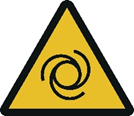 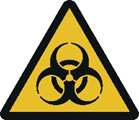 Gefahr durch LärmSchleifverletzungen 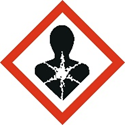 Bruch der SchleifscheibeEinziehen von Kleidung und/oder HaarenBeim Umgang mit Kühlschmierstoffen sind Hautschäden und Allergien möglich Gefahr durch LärmSchleifverletzungen Bruch der SchleifscheibeEinziehen von Kleidung und/oder HaarenBeim Umgang mit Kühlschmierstoffen sind Hautschäden und Allergien möglich Gefahr durch LärmSchleifverletzungen Bruch der SchleifscheibeEinziehen von Kleidung und/oder HaarenBeim Umgang mit Kühlschmierstoffen sind Hautschäden und Allergien möglich Gefahr durch LärmSchleifverletzungen Bruch der SchleifscheibeEinziehen von Kleidung und/oder HaarenBeim Umgang mit Kühlschmierstoffen sind Hautschäden und Allergien möglich Gefahr durch LärmSchleifverletzungen Bruch der SchleifscheibeEinziehen von Kleidung und/oder HaarenBeim Umgang mit Kühlschmierstoffen sind Hautschäden und Allergien möglich Gefahr durch LärmSchleifverletzungen Bruch der SchleifscheibeEinziehen von Kleidung und/oder HaarenBeim Umgang mit Kühlschmierstoffen sind Hautschäden und Allergien möglich Gefahr durch LärmSchleifverletzungen Bruch der SchleifscheibeEinziehen von Kleidung und/oder HaarenBeim Umgang mit Kühlschmierstoffen sind Hautschäden und Allergien möglich Schutzmaßnahmen und VerhaltensregelnSchutzmaßnahmen und VerhaltensregelnSchutzmaßnahmen und VerhaltensregelnSchutzmaßnahmen und VerhaltensregelnSchutzmaßnahmen und VerhaltensregelnSchutzmaßnahmen und VerhaltensregelnSchutzmaßnahmen und VerhaltensregelnSchutzmaßnahmen und Verhaltensregeln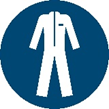 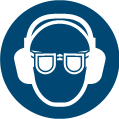 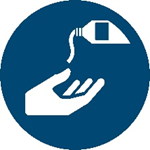 Nur vom Lehrer freigegebene Schleifwerkzeuge benutzenDie Schleifscheiben dürfen nur im Lager aufbewahrt werdenSchleifscheiben bei der Beförderung sorgsam vor Stößen und Erschütterungen bewahrenVor jedem Aufspannen, Schleifscheibe frei aufgehängt einer Klangprobe unterziehenSchleifscheiben dürfen nur von eingewiesenen Personen eingespannt werdenNach jedem neuen Aufspannen Probelauf mit voller zugelassener Arbeitsgeschwindigkeit von mindestens 5 Minuten durchführenGefahrenbereich wirksam absperrenÜberschreiten Sie nicht die vorgegebene ZustellungDas Abrichten darf nur mit geeignetem Werkzeug erfolgenArbeiten mit der Schleifmaschine nur nach vorheriger UnterweisungKühlschmiermittel regelmäßig überprüfen und ggf. auswechselnKeine Handschuhe! Hautschutz über Schutzcreme sicherstellenEnganliegende Kleidung, Gehörschutz und Schutzbrille tragen!Nur vom Lehrer freigegebene Schleifwerkzeuge benutzenDie Schleifscheiben dürfen nur im Lager aufbewahrt werdenSchleifscheiben bei der Beförderung sorgsam vor Stößen und Erschütterungen bewahrenVor jedem Aufspannen, Schleifscheibe frei aufgehängt einer Klangprobe unterziehenSchleifscheiben dürfen nur von eingewiesenen Personen eingespannt werdenNach jedem neuen Aufspannen Probelauf mit voller zugelassener Arbeitsgeschwindigkeit von mindestens 5 Minuten durchführenGefahrenbereich wirksam absperrenÜberschreiten Sie nicht die vorgegebene ZustellungDas Abrichten darf nur mit geeignetem Werkzeug erfolgenArbeiten mit der Schleifmaschine nur nach vorheriger UnterweisungKühlschmiermittel regelmäßig überprüfen und ggf. auswechselnKeine Handschuhe! Hautschutz über Schutzcreme sicherstellenEnganliegende Kleidung, Gehörschutz und Schutzbrille tragen!Nur vom Lehrer freigegebene Schleifwerkzeuge benutzenDie Schleifscheiben dürfen nur im Lager aufbewahrt werdenSchleifscheiben bei der Beförderung sorgsam vor Stößen und Erschütterungen bewahrenVor jedem Aufspannen, Schleifscheibe frei aufgehängt einer Klangprobe unterziehenSchleifscheiben dürfen nur von eingewiesenen Personen eingespannt werdenNach jedem neuen Aufspannen Probelauf mit voller zugelassener Arbeitsgeschwindigkeit von mindestens 5 Minuten durchführenGefahrenbereich wirksam absperrenÜberschreiten Sie nicht die vorgegebene ZustellungDas Abrichten darf nur mit geeignetem Werkzeug erfolgenArbeiten mit der Schleifmaschine nur nach vorheriger UnterweisungKühlschmiermittel regelmäßig überprüfen und ggf. auswechselnKeine Handschuhe! Hautschutz über Schutzcreme sicherstellenEnganliegende Kleidung, Gehörschutz und Schutzbrille tragen!Nur vom Lehrer freigegebene Schleifwerkzeuge benutzenDie Schleifscheiben dürfen nur im Lager aufbewahrt werdenSchleifscheiben bei der Beförderung sorgsam vor Stößen und Erschütterungen bewahrenVor jedem Aufspannen, Schleifscheibe frei aufgehängt einer Klangprobe unterziehenSchleifscheiben dürfen nur von eingewiesenen Personen eingespannt werdenNach jedem neuen Aufspannen Probelauf mit voller zugelassener Arbeitsgeschwindigkeit von mindestens 5 Minuten durchführenGefahrenbereich wirksam absperrenÜberschreiten Sie nicht die vorgegebene ZustellungDas Abrichten darf nur mit geeignetem Werkzeug erfolgenArbeiten mit der Schleifmaschine nur nach vorheriger UnterweisungKühlschmiermittel regelmäßig überprüfen und ggf. auswechselnKeine Handschuhe! Hautschutz über Schutzcreme sicherstellenEnganliegende Kleidung, Gehörschutz und Schutzbrille tragen!Verhalten bei Störungen und im GefahrenfallVerhalten bei Störungen und im GefahrenfallVerhalten bei Störungen und im GefahrenfallVerhalten bei Störungen und im GefahrenfallVerhalten bei Störungen und im GefahrenfallVerhalten bei Störungen und im GefahrenfallVerhalten bei Störungen und im GefahrenfallVerhalten bei Störungen und im Gefahrenfall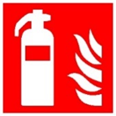 Mängel an der Maschine sind umgehend dem Lehrer zu meldenMaschine ausschalten und vor unbefugtem Wiederanschalten sichern Schäden nur von Fachpersonal beseitigen lassenIm Brandfall Löschversuch unternehmenMängel an der Maschine sind umgehend dem Lehrer zu meldenMaschine ausschalten und vor unbefugtem Wiederanschalten sichern Schäden nur von Fachpersonal beseitigen lassenIm Brandfall Löschversuch unternehmenMängel an der Maschine sind umgehend dem Lehrer zu meldenMaschine ausschalten und vor unbefugtem Wiederanschalten sichern Schäden nur von Fachpersonal beseitigen lassenIm Brandfall Löschversuch unternehmenMängel an der Maschine sind umgehend dem Lehrer zu meldenMaschine ausschalten und vor unbefugtem Wiederanschalten sichern Schäden nur von Fachpersonal beseitigen lassenIm Brandfall Löschversuch unternehmenErste HilfeErste HilfeErste HilfeErste HilfeErste HilfeErste HilfeErste HilfeErste Hilfe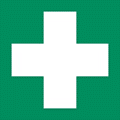 Den Lehrer (Ersthelfer) informieren (siehe Alarmplan).Verletzungen sofort versorgenEintragung in das Verbandbuch vornehmen      Notruf: 112					Krankentransport:  19222Den Lehrer (Ersthelfer) informieren (siehe Alarmplan).Verletzungen sofort versorgenEintragung in das Verbandbuch vornehmen      Notruf: 112					Krankentransport:  19222Den Lehrer (Ersthelfer) informieren (siehe Alarmplan).Verletzungen sofort versorgenEintragung in das Verbandbuch vornehmen      Notruf: 112					Krankentransport:  19222Den Lehrer (Ersthelfer) informieren (siehe Alarmplan).Verletzungen sofort versorgenEintragung in das Verbandbuch vornehmen      Notruf: 112					Krankentransport:  19222InstandhaltungInstandhaltungInstandhaltungInstandhaltungInstandhaltungInstandhaltungInstandhaltungInstandhaltungInstandsetzung nur durch beauftragte und unterwiesene PersonenBei Einstellungs-, Wartungs- oder Pflegearbeiten Maschine sichernMaschine nach Arbeitsende reinigenE-Check alle 4 Jahre (ortsfest) oder jährlich (ortsveränderliche Maschinen) durch eine ElektrofachkraftInstandsetzung nur durch beauftragte und unterwiesene PersonenBei Einstellungs-, Wartungs- oder Pflegearbeiten Maschine sichernMaschine nach Arbeitsende reinigenE-Check alle 4 Jahre (ortsfest) oder jährlich (ortsveränderliche Maschinen) durch eine ElektrofachkraftInstandsetzung nur durch beauftragte und unterwiesene PersonenBei Einstellungs-, Wartungs- oder Pflegearbeiten Maschine sichernMaschine nach Arbeitsende reinigenE-Check alle 4 Jahre (ortsfest) oder jährlich (ortsveränderliche Maschinen) durch eine ElektrofachkraftInstandsetzung nur durch beauftragte und unterwiesene PersonenBei Einstellungs-, Wartungs- oder Pflegearbeiten Maschine sichernMaschine nach Arbeitsende reinigenE-Check alle 4 Jahre (ortsfest) oder jährlich (ortsveränderliche Maschinen) durch eine ElektrofachkraftFreigabe:Bearbeitung:23. April 2021Freigabe:SchulleitungBearbeitung:23. April 2021